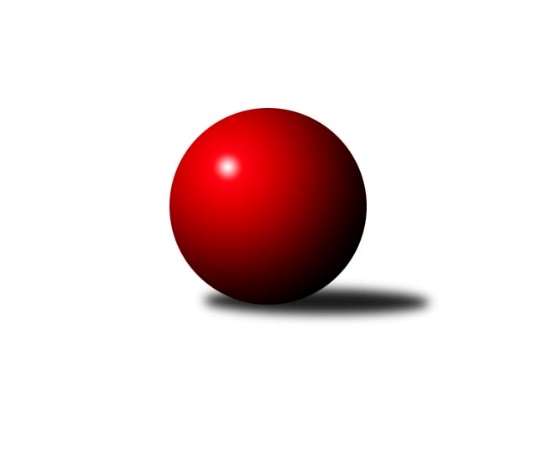 Č.2Ročník 2017/2018	12.10.2017Nejlepšího výkonu v tomto kole: 2493 dosáhlo družstvo: SKK Ostrava COkresní přebor Ostrava 2017/2018Výsledky 2. kolaSouhrnný přehled výsledků:TJ Unie Hlubina E	- TJ Michalkovice B	6:2	2359:2235	9.0:3.0	9.10.TJ Sokol Bohumín D	- TJ Unie Hlubina C	3:5	2345:2345	7.0:5.0	10.10.SKK Ostrava˝D˝	- TJ Sokol Bohumín E	1:7	2135:2294	3.0:9.0	11.10.TJ VOKD Poruba ˝B˝	- TJ Unie Hlubina˝D˝	3:5	2184:2285	4.0:8.0	11.10.TJ Sokol Bohumín F	- SKK Ostrava C	0:8	2256:2493	2.0:10.0	12.10.Tabulka družstev:	1.	SKK Ostrava C	2	2	0	0	14.0 : 2.0 	17.0 : 7.0 	 2420	4	2.	TJ Unie Hlubina C	2	2	0	0	10.5 : 5.5 	12.0 : 12.0 	 2370	4	3.	TJ Unie Hlubina E	2	1	1	0	10.0 : 6.0 	15.0 : 9.0 	 2346	3	4.	TJ Unie Hlubina˝D˝	2	1	1	0	9.0 : 7.0 	14.0 : 10.0 	 2327	3	5.	TJ Sokol Bohumín E	2	1	0	1	9.0 : 7.0 	14.0 : 10.0 	 2269	2	6.	SKK Ostrava˝D˝	2	1	0	1	5.5 : 10.5 	9.0 : 15.0 	 2220	2	7.	TJ Sokol Bohumín F	2	1	0	1	5.0 : 11.0 	8.5 : 15.5 	 2268	2	8.	TJ Sokol Bohumín D	2	0	0	2	6.5 : 9.5 	13.0 : 11.0 	 2312	0	9.	TJ VOKD Poruba ˝B˝	2	0	0	2	5.5 : 10.5 	9.0 : 15.0 	 2270	0	10.	TJ Michalkovice B	2	0	0	2	5.0 : 11.0 	8.5 : 15.5 	 2243	0Podrobné výsledky kola:	 TJ Unie Hlubina E	2359	6:2	2235	TJ Michalkovice B	Pavel Rybář	 	 180 	 197 		377 	 2:0 	 349 	 	161 	 188		Petr Jurášek	Lubomír Jančar	 	 183 	 219 		402 	 2:0 	 357 	 	179 	 178		Jan Ščerba	David Mičúnek	 	 177 	 197 		374 	 0:2 	 409 	 	205 	 204		Josef Paulus	Jan Petrovič	 	 196 	 205 		401 	 1:1 	 417 	 	222 	 195		Daniel Dudek	Veronika Rybářová	 	 211 	 212 		423 	 2:0 	 382 	 	186 	 196		Zdeněk Zhýbala	Daniel Herák	 	 186 	 196 		382 	 2:0 	 321 	 	161 	 160		Valentýn Výkrutarozhodčí: Nejlepší výkon utkání: 423 - Veronika Rybářová	 TJ Sokol Bohumín D	2345	3:5	2345	TJ Unie Hlubina C	Vojtěch Zaškolný	 	 197 	 216 		413 	 2:0 	 354 	 	187 	 167		Martin Gužík	Zdeněk Franek	 	 157 	 210 		367 	 1:1 	 373 	 	197 	 176		Martin Ferenčík	Markéta Kohutková	 	 192 	 206 		398 	 2:0 	 368 	 	185 	 183		Karel Kudela	Ondřej Kohutek	 	 213 	 182 		395 	 1:1 	 436 	 	207 	 229		Rudolf Riezner	Miroslav Paloc	 	 213 	 171 		384 	 1:1 	 393 	 	193 	 200		Jiří Břeska	Vlastimil Pacut	 	 192 	 196 		388 	 0:2 	 421 	 	217 	 204		Michaela Černározhodčí: Nejlepší výkon utkání: 436 - Rudolf Riezner	 SKK Ostrava˝D˝	2135	1:7	2294	TJ Sokol Bohumín E	Bohumil Klimša	 	 153 	 178 		331 	 0:2 	 396 	 	196 	 200		David Zahradník	Blažena Kolodějová	 	 161 	 166 		327 	 1:1 	 354 	 	195 	 159		Lukáš Modlitba	Miroslav Koloděj	 	 205 	 187 		392 	 2:0 	 340 	 	172 	 168		František Modlitba	Jiří Koloděj	 	 192 	 189 		381 	 0:2 	 419 	 	199 	 220		Lubomír Richter	René Svoboda	 	 170 	 182 		352 	 0:2 	 394 	 	201 	 193		Andrea Rojová	Jaroslav Čapek	 	 181 	 171 		352 	 0:2 	 391 	 	195 	 196		Miroslava Ševčíkovározhodčí: Nejlepší výkon utkání: 419 - Lubomír Richter	 TJ VOKD Poruba ˝B˝	2184	3:5	2285	TJ Unie Hlubina˝D˝	Ladislav Míka	 	 172 	 175 		347 	 2:0 	 343 	 	169 	 174		František Sedláček	Rostislav Sabela	 	 181 	 185 		366 	 1:1 	 344 	 	182 	 162		Koloman Bagi	Helena Martinčáková	 	 172 	 191 		363 	 0:2 	 411 	 	205 	 206		František Oliva	Antonín Chalcář	 	 188 	 174 		362 	 1:1 	 354 	 	164 	 190		František Tříska	Vojtěch Turlej	 	 187 	 178 		365 	 0:2 	 415 	 	204 	 211		Libor Pšenica	Roman Klímek	 	 184 	 197 		381 	 0:2 	 418 	 	216 	 202		Jaroslav Kecskésrozhodčí: Nejlepší výkon utkání: 418 - Jaroslav Kecskés	 TJ Sokol Bohumín F	2256	0:8	2493	SKK Ostrava C	Günter Cviner	 	 209 	 194 		403 	 1:1 	 410 	 	199 	 211		Miroslav Futerko ml.	Pavlína Křenková	 	 170 	 205 		375 	 0:2 	 418 	 	210 	 208		Miroslav Heczko	Ladislav Štafa	 	 176 	 212 		388 	 1:1 	 391 	 	217 	 174		František Deingruber	Jana Sliwková	 	 169 	 195 		364 	 0:2 	 419 	 	206 	 213		Rostislav Hrbáč	Petr Lembard	 	 195 	 180 		375 	 0:2 	 415 	 	228 	 187		Miroslav Futerko	Vladimír Sládek	 	 167 	 184 		351 	 0:2 	 440 	 	225 	 215		Martin Futerkorozhodčí: Nejlepší výkon utkání: 440 - Martin FuterkoPořadí jednotlivců:	jméno hráče	družstvo	celkem	plné	dorážka	chyby	poměr kuž.	Maximum	1.	Jaroslav Klekner 	TJ Unie Hlubina E	428.00	287.0	141.0	3.0	1/1	(428)	2.	Martin Futerko 	SKK Ostrava C	427.50	285.5	142.0	3.0	2/2	(440)	3.	Veronika Rybářová 	TJ Unie Hlubina E	423.00	282.0	141.0	3.0	1/1	(423)	4.	Miroslav Futerko 	SKK Ostrava C	422.00	288.0	134.0	7.0	2/2	(429)	5.	Michaela Černá 	TJ Unie Hlubina C	420.00	292.5	127.5	8.5	2/2	(421)	6.	František Oliva 	TJ Unie Hlubina˝D˝	416.50	286.5	130.0	5.5	2/2	(422)	7.	Vojtěch Zaškolný 	TJ Sokol Bohumín D	414.00	291.0	123.0	10.5	1/1	(415)	8.	Rudolf Riezner 	TJ Unie Hlubina C	413.00	282.5	130.5	6.0	2/2	(436)	9.	Jiří Koloděj 	SKK Ostrava˝D˝	408.50	294.5	114.0	7.0	2/2	(436)	10.	Jaroslav Kecskés 	TJ Unie Hlubina˝D˝	406.00	282.5	123.5	8.5	2/2	(418)	11.	Josef Paulus 	TJ Michalkovice B	406.00	287.0	119.0	6.5	2/2	(409)	12.	Miroslav Heczko 	SKK Ostrava C	405.00	274.0	131.0	8.5	2/2	(418)	13.	Zdeněk Zhýbala 	TJ Michalkovice B	403.00	284.5	118.5	8.0	2/2	(424)	14.	Jan Petrovič 	TJ Unie Hlubina E	401.00	288.0	113.0	6.0	1/1	(401)	15.	Lubomír Jančar 	TJ Unie Hlubina E	397.50	281.0	116.5	8.5	1/1	(402)	16.	Rostislav Hrbáč 	SKK Ostrava C	397.00	276.5	120.5	8.5	2/2	(419)	17.	František Deingruber 	SKK Ostrava C	397.00	281.0	116.0	9.0	2/2	(403)	18.	Karel Kudela 	TJ Unie Hlubina C	396.50	276.5	120.0	11.5	2/2	(425)	19.	Vlastimil Pacut 	TJ Sokol Bohumín D	394.00	268.0	126.0	5.0	1/1	(400)	20.	Lubomír Richter 	TJ Sokol Bohumín E	393.50	277.5	116.0	4.0	1/1	(419)	21.	Miroslava Ševčíková 	TJ Sokol Bohumín E	393.50	278.0	115.5	8.5	1/1	(396)	22.	Jaroslav Čapek 	SKK Ostrava˝D˝	393.50	281.0	112.5	8.0	2/2	(435)	23.	Daniel Herák 	TJ Unie Hlubina E	391.50	282.0	109.5	8.5	1/1	(401)	24.	David Zahradník 	TJ Sokol Bohumín E	391.00	261.0	130.0	6.0	1/1	(396)	25.	Günter Cviner 	TJ Sokol Bohumín F	391.00	280.5	110.5	8.0	2/2	(403)	26.	Miroslav Koloděj 	SKK Ostrava˝D˝	388.50	267.5	121.0	5.5	2/2	(392)	27.	Markéta Kohutková 	TJ Sokol Bohumín D	387.00	269.5	117.5	9.5	1/1	(398)	28.	Libor Mendlík 	TJ Unie Hlubina E	387.00	285.0	102.0	12.0	1/1	(387)	29.	Miroslav Paloc 	TJ Sokol Bohumín D	384.00	272.0	112.0	11.0	1/1	(384)	30.	Ondřej Kohutek 	TJ Sokol Bohumín D	384.00	273.5	110.5	11.5	1/1	(395)	31.	Andrea Rojová 	TJ Sokol Bohumín E	383.50	272.0	111.5	8.0	1/1	(394)	32.	Jana Sliwková 	TJ Sokol Bohumín F	383.50	282.5	101.0	14.5	2/2	(403)	33.	Roman Klímek 	TJ VOKD Poruba ˝B˝	383.00	272.0	111.0	10.5	2/2	(385)	34.	Vojtěch Turlej 	TJ VOKD Poruba ˝B˝	382.50	270.0	112.5	9.0	2/2	(400)	35.	Pavel Rybář 	TJ Unie Hlubina E	380.50	268.0	112.5	11.0	1/1	(384)	36.	Koloman Bagi 	TJ Unie Hlubina˝D˝	380.00	265.0	115.0	9.5	2/2	(416)	37.	Ladislav Štafa 	TJ Sokol Bohumín F	377.50	263.5	114.0	11.0	2/2	(388)	38.	Petr Lembard 	TJ Sokol Bohumín F	377.00	264.5	112.5	11.0	2/2	(379)	39.	Ladislav Míka 	TJ VOKD Poruba ˝B˝	377.00	266.0	111.0	12.0	2/2	(407)	40.	Antonín Chalcář 	TJ VOKD Poruba ˝B˝	376.50	274.5	102.0	10.0	2/2	(391)	41.	Lukáš Modlitba 	TJ Sokol Bohumín E	376.00	266.0	110.0	6.5	1/1	(398)	42.	Pavlína Křenková 	TJ Sokol Bohumín F	375.50	270.5	105.0	11.0	2/2	(376)	43.	Miroslav Futerko ml. 	SKK Ostrava C	371.00	255.5	115.5	10.5	2/2	(410)	44.	Hana Zaškolná 	TJ Sokol Bohumín D	366.00	277.0	89.0	16.0	1/1	(366)	45.	Vladimír Sládek 	TJ Sokol Bohumín F	363.00	262.0	101.0	11.0	2/2	(375)	46.	Rostislav Sabela 	TJ VOKD Poruba ˝B˝	359.50	254.0	105.5	10.5	2/2	(366)	47.	Petr Jurášek 	TJ Michalkovice B	358.50	272.0	86.5	13.0	2/2	(368)	48.	Zdeněk Franek 	TJ Sokol Bohumín D	357.50	255.5	102.0	17.0	1/1	(367)	49.	David Mičúnek 	TJ Unie Hlubina E	357.00	276.0	81.0	16.5	1/1	(374)	50.	Martin Gužík 	TJ Unie Hlubina C	346.50	254.5	92.0	15.5	2/2	(354)	51.	Bohumil Klimša 	SKK Ostrava˝D˝	346.50	256.0	90.5	13.5	2/2	(362)	52.	Jan Ščerba 	TJ Michalkovice B	342.50	264.0	78.5	15.5	2/2	(357)	53.	František Modlitba 	TJ Sokol Bohumín E	340.00	262.0	78.0	11.0	1/1	(340)	54.	Blažena Kolodějová 	SKK Ostrava˝D˝	332.50	256.0	76.5	18.0	2/2	(338)	55.	Martin Ševčík 	TJ Sokol Bohumín E	323.00	244.0	79.0	19.0	1/1	(323)		Jaroslav Hrabuška 	TJ VOKD Poruba ˝B˝	419.00	297.0	122.0	11.0	1/2	(419)		Daniel Dudek 	TJ Michalkovice B	417.00	285.0	132.0	7.0	1/2	(417)		Josef Navalaný 	TJ Unie Hlubina C	415.00	282.0	133.0	7.0	1/2	(415)		Libor Pšenica 	TJ Unie Hlubina˝D˝	415.00	294.0	121.0	9.0	1/2	(415)		Lenka Raabová 	TJ Unie Hlubina C	406.00	289.0	117.0	4.0	1/2	(406)		Hana Vlčková 	TJ Unie Hlubina˝D˝	395.00	279.0	116.0	4.0	1/2	(395)		Jiří Břeska 	TJ Unie Hlubina C	393.00	290.0	103.0	14.0	1/2	(393)		Oldřich Neuverth 	TJ Unie Hlubina˝D˝	375.00	274.0	101.0	15.0	1/2	(375)		Martin Ferenčík 	TJ Unie Hlubina C	373.00	287.0	86.0	14.0	1/2	(373)		Petr Řepecký 	TJ Michalkovice B	372.00	268.0	104.0	19.0	1/2	(372)		Alena Koběrová 	TJ Unie Hlubina˝D˝	366.00	277.0	89.0	14.0	1/2	(366)		Helena Martinčáková 	TJ VOKD Poruba ˝B˝	363.00	251.0	112.0	10.0	1/2	(363)		Michal Borák 	TJ Michalkovice B	356.00	251.0	105.0	11.0	1/2	(356)		František Tříska 	TJ Unie Hlubina˝D˝	354.00	265.0	89.0	15.0	1/2	(354)		René Svoboda 	SKK Ostrava˝D˝	352.00	277.0	75.0	13.0	1/2	(352)		Pavel Kubina 	SKK Ostrava˝D˝	348.00	250.0	98.0	21.0	1/2	(348)		František Sedláček 	TJ Unie Hlubina˝D˝	343.00	258.0	85.0	18.0	1/2	(343)		Valentýn Výkruta 	TJ Michalkovice B	321.00	245.0	76.0	14.0	1/2	(321)Sportovně technické informace:Starty náhradníků:registrační číslo	jméno a příjmení 	datum startu 	družstvo	číslo startu
Hráči dopsaní na soupisku:registrační číslo	jméno a příjmení 	datum startu 	družstvo	Program dalšího kola:3. kolo16.10.2017	po	16:00	TJ Unie Hlubina˝D˝ - TJ Sokol Bohumín D	16.10.2017	po	16:00	TJ Michalkovice B - TJ VOKD Poruba ˝B˝	17.10.2017	út	16:00	TJ Unie Hlubina C - SKK Ostrava˝D˝	17.10.2017	út	16:00	TJ Sokol Bohumín E - TJ Sokol Bohumín F	18.10.2017	st	16:00	SKK Ostrava C - TJ Unie Hlubina E	Nejlepší šestka kola - absolutněNejlepší šestka kola - absolutněNejlepší šestka kola - absolutněNejlepší šestka kola - absolutněNejlepší šestka kola - dle průměru kuželenNejlepší šestka kola - dle průměru kuželenNejlepší šestka kola - dle průměru kuželenNejlepší šestka kola - dle průměru kuželenNejlepší šestka kola - dle průměru kuželenPočetJménoNázev týmuVýkonPočetJménoNázev týmuPrůměr (%)Výkon1xMartin FuterkoSKK C4402xMartin FuterkoSKK C112.734401xRudolf RieznerHlubina C4361xJaroslav KecskésHlubina D112.74181xVeronika RybářováHlubina E4231xLubomír RichterBohumín E111.944191xMichaela ČernáHlubina C4211xLibor PšenicaHlubina D111.894151xLubomír RichterBohumín E4191xRudolf RieznerHlubina C111.714361xRostislav HrbáčSKK C4191xFrantišek OlivaHlubina D110.81411